.WALKS FORWARD, TOUCH, WALKS BACK, TOUCHCROSS, TOUCH TWICE, LEFT WEAVERIGHT CROSS ROCK, RIGHT CHASSE, LEFT CROSS ROCK, LEFT CHASSECROSS, BACK, CHASSE TURN ¼ RIGHT, FORWARD ROCK, COASTER STEPREPEATD.H.S.S. (Delicious, Hot, Strong & Sweet)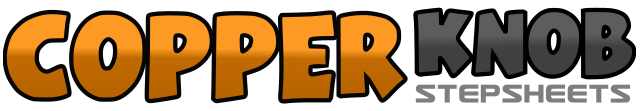 .......Count:32Wall:4Level:Beginner hustle.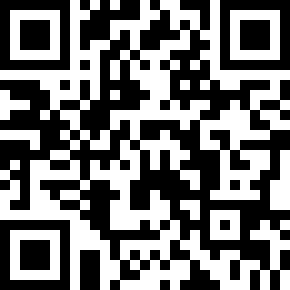 Choreographer:Gaye Teather (UK)Gaye Teather (UK)Gaye Teather (UK)Gaye Teather (UK)Gaye Teather (UK).Music:Coffee - SupersisterCoffee - SupersisterCoffee - SupersisterCoffee - SupersisterCoffee - Supersister........1-4Step right forward, step left forward, step right forward, touch left to side5-8Step left back, step right back, step left back, touch right to side9-12Cross right over left, touch left to side, cross left over right, touch right to side13-16Cross right over left, step left to side, cross right behind left, step left to side17-18Cross/rock right over left, recover onto left19&20Step right to side, step left together, step right to side21-22Cross/rock left over right, recover onto right23&24Step left to side, step right together, step left to side25-26Cross right over left, step left back27&28Turn ¼ right and step right to side, step left together, step right to side29-30Rock left forward, recover onto right31&32Step left back, step right together, step left forward